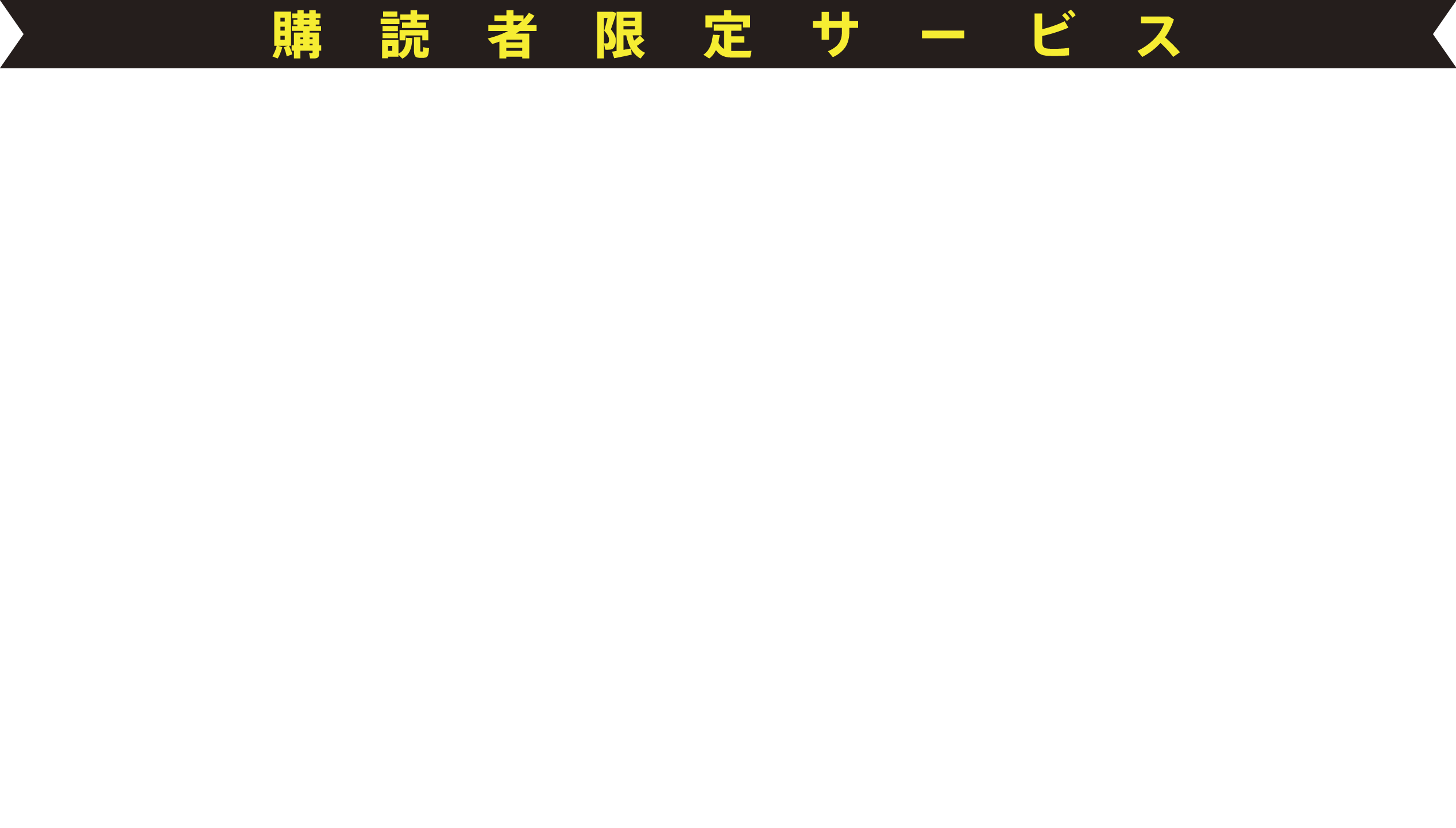 日刊工業新聞社は、購読者限定サービスとして「わが社のモットー」を提供しています。中小・ベンチャー企業の経営理念や顧客サービス、主力事業や新規事業等などを全国に紹介します。情報シートに必要事項をご記入の上、メールかファックス、郵便でお送りください。
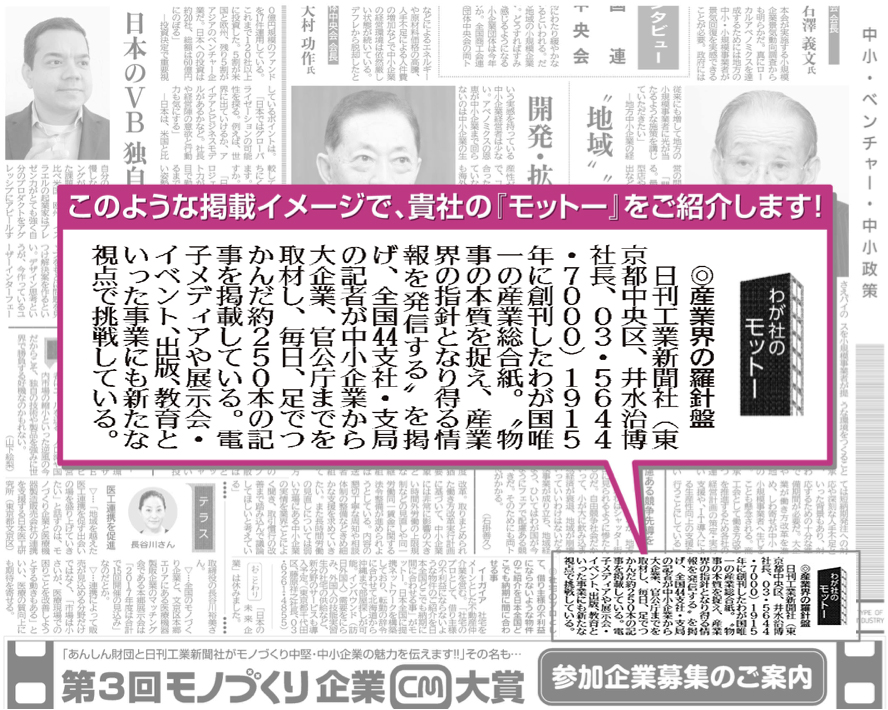 「わが社のモットー」情報シート必要事項をご記入の上、日刊工業新聞社販売局管理部「わが社のモットー」係に
メールかファックス、郵便でお送りください。送付先　E-mail:motto@monoasu.jp　FAX :03-5644-7261〒103-8548　東京都中央区日本橋小網町14-1
日刊工業新聞社販売局管理部「わが社のモットー」係□以下の①～③の質問に具体的にお答えください。①貴社の業種についてお聞かせください。②貴社の特徴を教えてください。（特に力を入れていること、他社にはないところなど）③事業で大切にしていること、「モットー」は何ですか。　（経営理念や顧客サービスのあり方、主力事業や新規事業などについてお聞かせください）○日刊工業新聞についてご感想やご要望がございましたら、お聞かせください。お名前・住所等の個人情報は当社の「個人情報保護規定」に基づき厳格に管理いたします。また記事掲載の社内手続き以外には使用いたしません。掲載は内容を検討した上で判断させていただきます。ご不明な点がございましたら、日刊工業新聞社販売局管理部「わが社のモットー」係までお願いします。 TEL：03-5644-7253企業情報：：：：企業情報代表者役職：役職：：企業情報所在地：（〒　　　-　　　　）所在地：（〒　　　-　　　　）所在地：（〒　　　-　　　　）所在地：（〒　　　-　　　　）企業情報TEL（代表）： TEL（代表）： URL：URL：担当者様の情報：：：：担当者様の情報部署：部署：役職：役職：担当者様の情報TEL：FAX：FAX：E-mail：